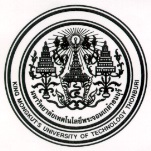 มหาวิทยาลัยเทคโนโลยีพระจอมเกล้าธนบุรีKing Mongkut’s University of Technology Thonburiแบบคำขอเอกสารสถานภาพ    บุคลากร มจธ.   นักศึกษา    บุคคลภายนอก/บริษัท ห้าง ร้านชื่อ ................................................................................................................................................................................................................................... ที่อยู่/สังกัด/คณะ......................................................................................................................................................................................................................................................................................................................................................................................................................................................เบอร์โทรศัพท์สำหรับติดต่อ............................................................... มีความประสงค์ขอเอกสาร ดังนี้	หนังสือรับรอง/ใบแทน					รับรองสำเนาเอกสาร	 หนังสือรับรองการหักภาษี ณ ที่จ่าย ตามมาตรา 50 ทวิ       	 สถานภาพของมหาวิทยาลัย	    แห่งประมวลรัษฎากร					 พระราชบัญญัติมหาวิทยาลัย	 หนังสือรับรองเงินกองทุนสำรองเลี้ยงชีพ			 บัตรประจำตัวผู้เสียภาษีอากรมหาวิทยาลัย	 หนังสือรับรองการเบิกค่ารักษาพยาบาล (ไข้ใน)		 หน้าสมุดบัญชีเงินฝากธนาคารของมหาวิทยาลัย	 หนังสือรับรองการเบิกค่าเล่าเรียนบุตรบุคลากร		 หนังสือรับรองการหักภาษี ณ ที่จ่าย	 ใบแจ้งเงินเดือน						 ใบเสร็จรับเงิน	 หนังสือรับรองอื่นๆ (ระบุ) ................................................. 	 เอกสารอื่นๆ (ระบุ) .................................................................	……………………………………………………………………………………..	.......................................................................................................เพื่อใช้สำหรับ..................................................................................................................................................................................................................................................................................................................................................................................................................................................................................................................……………….......................................................................................................................................................................................................................................ทั้งนี้ ข้าพเจ้าได้แนบเอกสารที่เกี่ยวข้องมาพร้อมกันนี้การมอบฉันทะรับเอกสารข้าพเจ้าไม่สามารถมารับเอกสารเองได้ จึงมอบให้ นาย/นาง/นางสาว .........................................................................เป็นผู้รับเอกสารดังกล่าวแทนข้าพเจ้าส่วนของสำนักงานคลังหมายเหตุ สามารถติดต่อขอรับเอกสารได้ภายใน 3 วันทำการ นับจากวันที่สำนักงานคลังรับแบบคำขอเอกสาร